□ The Ministry of Education (Deputy Prime Minister and Minister of Education YOO Eun-hae) designated the Korean Council for University Education (Chairman CHANG Hosung) as the National Information Center (NIC) of the Republic of Korea (ROK) on Tuesday, April 2nd. ㅇ This is based on the “Asia-Pacific Regional Convention on the Recognition of Qualifications in Higher Education” entered into force on February of 2018, which stipulates provisions on establishing a center that provides information of qualifications in higher education.□ NIC is intended to scale up the global mobility in higher education, providing authoritative information on academic recognition of higher education, and ensuring the reputation of Korean higher education further enhanced in the international society. ㅇ In particular, NIC offers information on education system, higher education institutions and their degree system, and quality assurance system to relevant domestic and international authorities. - NIC will set up an online platform giving stakeholders access to find information on Korean Higher education including the accreditation and/or recognition statues of universities as well as levels(types) of awarded degrees. - Collaborating with other NICs, it also facilitates the dissemination of and access to information for recognition of qualifications issued in Korea and other countries.ㅇ As NIC officially assures the recognition status of universities and their authority to grant degrees,- more foreign students are expected to come and study in Korea, and thus positively impacting universities to improve their global competency. ㅇ NIC will be a representative agency for providing information on academic qualifications of the ROK, and it will endeavor to build keen relations and offer exchanges with other NICs around the world,- It will also analyze global trends on qualification recognitions, and respond accordingly. □ The Ministry of Education made a public announcement on designating a NIC in December 2018, and appointed the Korean Council for University Education (KCUE) on February 2019 through reviews by external committees. ㅇ KCUE has conducted joint research with international organizations on academic recognition of higher education since 2012 and its professional knowledge has been widely acknowledged.  ㅇ KCUE will take on the role as NIC of the ROK for three years from May of this year to April 2022. □ Vice Minister of Education Park Baeg-beom noted, “The Ministry of Education will fully support NIC to become a leader in establishing a qualification recognition system in the Asia-Pacific region.”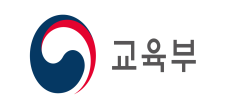 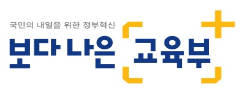 보도자료보도자료Report Date2019. 4. 2.(Tues) Morning(Internet․Online : 4. 1.(Mon) After 12:002019. 4. 2.(Tues) Morning(Internet․Online : 4. 1.(Mon) After 12:002019. 4. 2.(Tues) Morning(Internet․Online : 4. 1.(Mon) After 12:002019. 4. 2.(Tues) Morning(Internet․Online : 4. 1.(Mon) After 12:002019. 4. 2.(Tues) Morning(Internet․Online : 4. 1.(Mon) After 12:00Distribution Date2019. 4. 1.(Mon)2019. 4. 1.(Mon)SpokespersonSpokesperson044-203-6581DivisionEducation Internationalization DivisionEducation Internationalization DivisionDirector Director 신미경 (044-203-6771)DivisionEducation Internationalization DivisionEducation Internationalization DivisionDeputy DirectorDeputy Director김진아 (044-203-6766)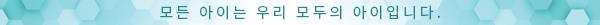 Enhancing Credibility on Korean Qualification in Higher EducationMOE Officially Designates KCUE as the National Information Center of ROKEnhancing Credibility on Korean Qualification in Higher EducationMOE Officially Designates KCUE as the National Information Center of ROKEnhancing Credibility on Korean Qualification in Higher EducationMOE Officially Designates KCUE as the National Information Center of ROKEnhancing Credibility on Korean Qualification in Higher EducationMOE Officially Designates KCUE as the National Information Center of ROKEnhancing Credibility on Korean Qualification in Higher EducationMOE Officially Designates KCUE as the National Information Center of ROKEnhancing Credibility on Korean Qualification in Higher EducationMOE Officially Designates KCUE as the National Information Center of ROK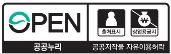 이 보도자료와 관련하여 보다 자세한 내용이나 취재를 원하시면 교육부 교육국제화담당관실 김진아 사무관 (☎044-203-6766)에게 연락주시기 바랍니다.